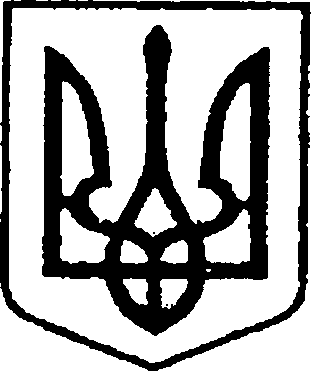 УКРАЇНАЧЕРНІГІВСЬКА ОБЛАСТЬН І Ж И Н С Ь К А    М І С Ь К А    Р А Д А12сесіяVIIIскликанняР І Ш Е Н Н ЯВід 19 серпня2021 р.	м. Ніжин	                № 88-12/2021Про надання дозволу на застосуваннякошторисної заробітної плати, встановленоїрішенням Ніжинської міської ради від 04 лютого 2021 року № 29-6/2021Відповідно до статей 26, 42, 59, 60, 73 Закону України «Про місцеве самоврядування в Україні», Регламенту Ніжинської міської ради VІІІ скликання затвердженого рішенням Ніжинської міської ради від 27.11.2020 року №3-2/2020, враховуючи рішення Ніжинської міської ради від 04 лютого 2021 р. № 29-6/2021 «Про встановлення розміру кошторисноїзаробітної плати, який враховується при визначенні вартості будівництва (нового будівництва, реконструкції, реставрації, капітального ремонту, технічного переоснащення)об’єктів, що споруджуються за рахунок  коштівбюджету Ніжинської міської територіальноїгромади та коштів підприємств, установ, організацій комунальної власності, а також кредитів, наданих під державні гарантії» та звернення комунального підприємства «Виробниче управління комунального господарства» від 27.07.2021 р. № 1-3/1013,міська рада вирішила:  1. Надати дозвіл підприємствам, установам, організаціям комунальної власності на застосування кошторисної заробітної плати у розмірі 13125 грн., встановленої рішеннямНіжинської міської ради від 04 лютого 2021 р. № 29-6/2021 «Про встановлення розміру кошторисноїзаробітної плати, який враховується при визначенні вартості будівництва (нового будівництва, реконструкції, реставрації, капітального ремонту, технічного переоснащення)об’єктів, що споруджуються за рахунок  коштівбюджету Ніжинської міської територіальноїгромади та коштів підприємств, установ, організацій комунальної власності, а також кредитів, наданих під державні гарантії», при визначенні вартості робіт (послуг) з поточного ремонту, благоустрою та озеленення територій,що виконуються за рахунок коштівбюджету Ніжинської міської територіальноїгромади та коштів підприємств, установ, організацій комунальної власності, а також кредитів, наданих під державні гарантії.2. Начальнику комунального підприємства «Виробниче управління комунального господарства» (Шпак В.А.) забезпечити оприлюднення даногорішення на офіційному сайті Ніжинської міської ради протягом п’яти робочих днів з дня його прийняття.3.Організацію виконання даного рішення покласти на першого заступника міського голови з питань діяльності виконавчих органів ради Вовченка Ф.І.4. Контроль за виконанням даного рішення покласти на постійну комісію міської радиз питань регулювання земельних відносин, архітектури, будівництва та охорони навколишнього середовища (голова комісії -   Глотко В.В.).Міський голова	ОлександрКОДОЛАВізують:Начальник КП «ВУКГ»         			Володимир ШПАКЗаступник начальника УЖКГ та Б				Світлана СІРЕНКОПерший заступник міського голови з питань діяльності виконавчих органів ради							Федір ВОВЧЕНКОНачальник відділу юридично-кадрового забезпечення апарату виконавчого комітетуНіжинської міської ради					В’ячеслав ЛЕГАНачальник відділу економіки та інвестиційної діяльностівиконавчого комітетуНіжинської міської ради				Тетяна ГАВРИШСекретар Ніжинської міської ради 				Юрій ХОМЕНКО Голова постійної комісіїміської радизпитань регулювання земельних відносин,архітектури, будівництва та охорони навколишнього середовища  					Вячеслав ГЛОТКОГолова постійної комісії міської радиз питань регламенту, законності, охорони прав і свобод громадян, запобігання корупції, адміністративно-територіального устрою, депутатської діяльності та етики 						Валерій САЛОГУБ